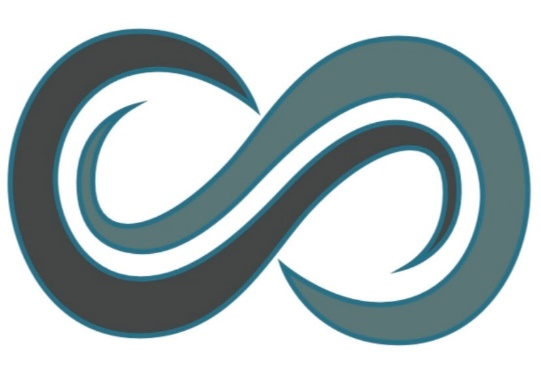 The purpose of this questionnaire is to gather information, and bring your attention to many details of your health. What you consume, how it moves through your body, how you process foods, the environment around you, exercise, and your sleep patterns are all vital to your health. Holistic Practitioners are not medical providers. We do not diagnose or treat any illness. We do not advise or prescribe any pharmaceuticals. We highly suggest you consult with your primary care physician for any health-related conditions which would require care from medical providers. Please initial_________Name:______________________________________		E-Mail:________________________________Address:_____________________________________		Phone:____________________________________________________________________________			                 Date of Birth & Age:____________________________Height:______________________________________Weight:______________________________________Who can we thank for referring you?_______________________________________________________________1a. What Medical concerns do you have, if any, at the present time? (circle & explain)Pregnancy	Cancer	Diabetes	Heart disease	High cholesterol	High blood pressureOsteoporosis	Thyroid disorder	Bruising		Large Appetite		No AppetiteConstipation	Diarrhea		Indigestion	Menstrual difficulties	Seeing in dim lightSudden Weight Change			Stress		Anxiety			DepressionOther:______________________________________________________________________________1b. Approximate date of last physical:___________________________________________________________________1c. Do you have any physical disability: (If yes, please explain)________________________________________________d. Do you chronic illness: (if yes, please explain)___________________________________________________________2. Have any of your family members or relatives suffered from any of the above? If yes please indicate your relation.__________________________________________________________________________________________________3. Are you taking any medication? If yes please list what & how much.______________________________________________________________________________________________________________________________________________________________________________________________________________________________________________________________________________________________________4. Are you allergic or intolerant to any foods or medicine?____________________________________________________________________________________________________________________________________________________________________________________________________5. Do you use tobacco or recently quit smoking?_______________________________________________6. Do you use drugs?______________________________________________________________________7. Do you drink alcholo?___________________________________________________________________8. Do you drink soda (if so, is it diet or regular)?___________________________________________________9. Do you use artificial sweetners?___________________________________________________________10. Do you use margarine or oil spreads?_______________________________________________________----------------------------------------------------------------------------------------------------------------------------------------------------------------Work and Family History11. Are you employed? If yes what do you do?____________________________________________________________________________________________________________________________________________________________________________________________________11a. What days/hours do you work?_____________________________________________________________________11b. Do you enjoy what you do?________________________________________________________________________11c. If you have co-workers, what is the state of your relationship with them?____________________________________________________________________________________________________________________________________________________________________________________________________12. How many people in your household. What are their ages & relation?____________________________________________________________________________________________________________________________________________________________________________________________________13. What is your marital/relationship status?______________________________________________________________14. Do you have children? (please also list their ages) Are you pregnant or planning on having more children in the next 5 years? ____________________________________________________________________________________________________________________________________________________________________________________________________14b. If you have children, how is the state of your relationship with them?________________________________________________________________________________________________________________________________________________________________________________________________________________________________________________________________________________________________________________________________________________________________________________________________________14c. Are there any changes you would like to make in regard to relationships with your family, friends, or co-workers?________________________________________________________________________________________________________________________________________________________________________________________________________________________________________________________________________________________________________________________________________________________________________________________________________Diet History15. Out of 35 meals per week how many of them do you eat out/not cook yourself? (3 meals plus 2 snacks per day x 7 days a week=35 meals total)_________________________________________________________________________________________________15a. Who is responsible for purchasing the food you eat?__________________________________________________15b. Who is responsible for preparing/cooking your meals?__________________________________________________16. Have you ever made food changes in your life that you felt good about?____________________________________17. Do you take any prescribed, over the counter, herbal, or vitamin/mineral supplements?_______________________18. Do you follow a special dietary plan, such as low cholesterol, kosher, vegan, or vegetarian?_____________________19. Have you ever followed a special diet? (ex: Keto or Paleo) What did you find helped you? What did not work for you?______________________________________________________________________________________________________________________________________________________________________________________________________________________________________________________________________________________________________20. Do you have any problems purchasing foods that you want to buy?________________________________________21. What if any, changes would you like to make to your diet?_________________________________________________________________________________________________Lose weight		Lower cholesterol	Manage diabetes	Improve eating habitsFamily meal plan	Personal meal plan	Learn to cook 		Learn to food shop on a budgetImprove Brain Function22. Any additional information you fell may be relevant to understanding your nutritional health.____________________________________________________________________________________________________________________________________________________________________________________________________Exercise history23. How many times a week do you exercise?____________________________________________________________24. Do you enjoy any type of exercise?_________________________________________________________________25. Does exercising bring you happiness? Please explain why or why not.______________________________________________________________________________________________________________________________________________________________________________________________________________________________________________________________________________________________________26. Have you ever followed an exercise routine in the past?  What did you like about it? What did you dislike about it?____________________________________________________________________________________________________________________________________________________________________________________________________Elimination system:27. Do you have a bowel movement daily?_______________________________________________________________28. Do you smell bad when you sweat?__________________________________________________________________29.. Do you use antiperspirant or deodorant? If yes, what brand______________________________________________30. What type of soap/shampoo/conditioner do you use?___________________________________________________31. Are you exposed to cleaning chemicals, or any other chemicals?__________________________________________Stress Management:32. Are you stressed, depressed, or have anxiety? (If no, skip to question 35)____________________________________33.  Has a doctor performed a physical exam, asks about your symptoms, and recommends a blood test? (This can help the doctor determine if another condition.)_______________________________________________________________34. How long have you been feeling this way?_____________________________________________________________35.What have you tried in the past that helped you feel better?______________________________________________Reiki		Exercise	Meditation	Yoga	Walking	Cooking		Dining out		Massage	Facial		Manicure/Pedicure	Other Spa treatments		Gathering with friends	Therapy	Self-Care	Journaling		Breathing Techniques		Natural SupplementOther:_____________________________________________________________________________________________36. What have you tried that didn’t help you feel better?____________________________________________________Reiki		Exercise	Meditation	Yoga	Walking	Cooking		Dining out		Massage	Facial		Manicure/Pedicure	Other Spa treatments		Gathering with friends	Therapy	Self-Care	Journaling		Breathing Techniques		Natural SupplementOther: ___________________________________________________________________________________________37. Are there any activities or clubs that interest you?______________________________________________________________________________________________________________________________________________________________________________________________________________________________________________________________________________________________________Sleep38. What time do you go to bed? What time do you wake up?_____________________________________________39. Overall how is your sleep? Do you sleep soundly, or do you wake up?____________________________________40. Do you take any prescription medication or natural alternative to help you sleep?__________________________Spirituality:41. What are your Religious beliefs? (Please describe your practice. Example: attending mass, spending time with community, etc.) ____________________________________________________________________________________________________________________________________________________________________________________________________42. Are you interested in:Reiki 		Chakra Balancing		Meditation		Crystal Singing BowlsSpiritual development		Energy Healing		Yoga		Other:____________________________43. Do you have a support system? Who can encourage you to make positive changes in your life?________________________________________________________________________________________________________________________________________________________________________________________________________________________________________________________________________________________________________________________________________________________________________________________________________Conclusion:44. What are you looking to gain from our sessions?______________________________________________________________________________________________________________________________________________________________________________________________________________________________________________________________________________________________________________________________________________________________Consider keeping a journal of all foods and drinks you consume, times you eat, and the location you are while you are eating. Also please take note of your elimination process, sleep times, and exercise routine. Thank you for your willingness to share this information, and take part in this journey that will improve your life. I am looking forward to working with you to make lifestyle changes to meet your specific needs.I encourage you to visit your doctor for a physical prior to making the changes I am suggesting. Please feel free to share my suggestions with your physician, and get his/her opinion on them.If there is any additional information you would like me to know, or your doctor has any specific recommendations please advise me of them.Thank you again, In Peace & Health, Catherine O’Connor HHP, CRP, RYTRevised: Client assessment  form 2021